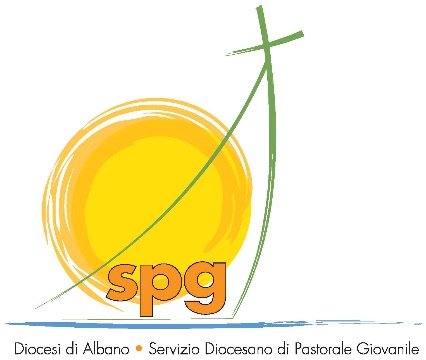 Il materiale presentato di seguito vuole essere semplicemente un piccolo strumento per organizzare un incontro con i giovani della parrocchia in preparazione alla GMG Diocesana. Può essere modificato e adattato in base al contesto.Il tema scelto per questa GMG diocesana da Papa Francesco è: “Siate allegri nella speranza, pazienti nella tribolazione, perseveranti nella preghiera” (Romani 12:12)Momento di preghiera inizialeGuida: Nel nome del Padre, del Figlio e dello Spirito Santo.Tutti: Amen.Ascolto della canzone UN MONDO MIGLIORE (VASCO ROSSI)Testo:
Non è facile pensare di andar via
E portarsi dietro la malinconia
Non è facile partire e poi morire
Per rinascere in un'altra situazione
Un mondo miglioreNon è facile pensare di cambiare
Le abitudini di tutta una stagione
Di una vita che è passata come un lampo
E che fila dritta verso la stazione
Di un mondo migliore
E un mondo miglioreSai, essere libero
Costa soltanto
Qualche rimpianto
Sì, tutto è possibile
Perfino credere
Che possa esistere
Un mondo migliore
Un mondo migliore
Un mondo migliore
Un mondo miglioreNon è facile trovarsi su una strada
Quando passa la necessità di andare
Quando è ora, è ora, è ora di partire
E non puoi, non puoi, non puoi più rimandare
Il mondo migliore
Un mondo miglioreSai, essere libero
Costa soltanto
Qualche rimpianto
Sì, tutto è possibile
Perfino credere
Che possa esistere
Un mondo migliore
Un mondo migliore
Un mondo migliore
Un mondo miglioreSilenzio di riflessione. Condivisione di una parola o una frase che risuona nei cuori dei partecipanti.La speranza che è in noiIn coro:Signore Gesù, noi sappiamo che tu solo
sei la sorgente della nostra speranza.Sappiamo che in ogni uomo e in ogni donna
ci sono semi di speranza, perché li hai posti Tu;
ma dobbiamo saperli scoprire e far germinare,
e dar “ragione della speranza che in noi”
impegnandoci a conoscerti sempre meglio,
per poter illuminare la vita di tutti.Aiutaci, Signore, a credere in Te,
presente nella nostra vita;
a dare nuovo vigore alla nostra speranza,
per concorrere, con gioia e dinamismo,
a costruire una città affidabile,
dove edificare ogni giorno,
con l’impegno di tutti, credenti e non credenti,
comunità più solidali e fraterne,
dove spezzare il pane delle nostre mense,
delle nostre inquietudini e sofferenze,
delle gioie e delle attese;
dove annunciare Te, nostra unica speranza.(a cura di suor Agnes Quaglini)Guida: Il Signore rivolga su di noi il Suo volto e ci conceda di essere giovani per il Vangelo, e discepoli missionari della speranza.Nel nome del Padre, del Figlio e dello Spirito Santo.Tutti: AmenProposta attività: Per entrare nel tema, prima di tutto comprendere cosa intendiamo con la parola speranza. Chiedere ai partecipanti di individuare un’immagine che li rimandi alla speranza. Segue condivisione dell’immagine scelta e spiegazione.Riflessione della guida:Il germoglio è qualcosa di piccolo e di nuovo, che nasce e che porterà frutto, è quindi al contempo presente e porta in sé futuro. È una promessa di futuro che apre alla speranza. Di qualcosa che silenziosa si muove, ma che ha bisogno di cura e attenzione affinché la sua novità porti frutta nella fragilità. Ha bisogno di uno sguardo nuovo.Come guardo le cose attorno a me? Come me ne prendo cura? In tutte le cose che mi accadono attorno, dove e come divento germoglio di speranza?Momento di silenzio.Proposta attività:Individuare il germoglio che mi porto dentro e scriverlo su un foglietto che sarà unito a quello degli altri.Condivisione.Conclusione:"Non lasciarsi rubare la speranza", non lasciare che venga sopraffatta dalle continue tragedie, bensì custodirla e metterla in gioco, farsi portatori di questa nella quotidianità, è una cosa alla nostra portata e la sfida è farcene portatori nei luoghi in cui ci spendiamo, senza smettere mai di sognare e costruire Un mondo migliore.Spunti di riflessione da portarsi a casa in vista della Gmg del 25 novembre:Quali sono i luoghi in cui mi spendo? Le persone che frequento?Come poter essere lì quel germoglio di speranza?Trovare qualche suggerimento di canzone, lettura o video per arricchire la riflessione.Canzoni consigliate da poter ascoltare durante l’incontro:Imagine, John LennonFino all’imbrunire, Negramaro